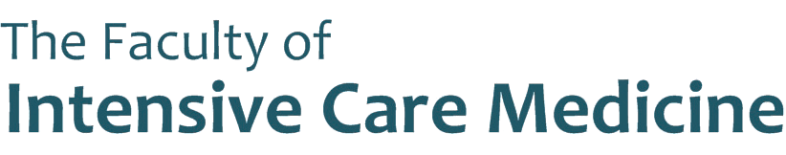 
This form is ONLY for use by practitioners employed in the United Kingdom in a substantive training post who are undertaking Higher and/or ACCP training. This form must be counter-signed by the local clinical lead for ACCP training and the ACCP programme director.This form must be completed in full using the Word version of the document.  All information must be submitted electronically.  Electronic signatures are accepted.  Please do not alter the format.Please submit your completed form to contact@ficm.ac.uk.  Submission is acknowledged via email.1.1 Title:	1.2 First name(s):				1.3 Last name:1.4 Permanent address and Postcode:				1.5 Telephone No:  (Home)1.6 Telephone No:  (Work)1.7 Gender:	1.8 Date of Birth: 	1.9 Email address:1.10 Base profession: 	1.11 NMC/HCPC No:	  1.12 Expiry date: 2.1 Higher Education Institute: 2.2 HEI Programme Title: 2.2 Module lead:                                                          2.5 Email address:			2.4 Training Centre: 2.5 Training start date:	      			      2.6 Expected completion date: 
I wish to register as an ACCP Trainee with the Faculty of Intensive Care Medicine and understand to give the Faculty notice of any change in this training programme. I confirm that, to the best of my knowledged, all of the information I have provided in this application represents a true and accurate statement. Under the Data Protection Act, I accept that the information provided on this form may be processed and passed to the ACCP Advisory Group, employers etc for legitimate purposes connected with my training. 3.1  Trainee Signature	3.2 DateClinical LeadI can confirm that the above named trainee is undertaking an ACCP training programme in line with the 2015 ACCP Curriculum.
4.1  Signature:	4.2 Date:
4.3  Clinical Lead Name: 	4.4 Hospital: 		ACCP Programme DirectorI can confirm that the above named trainee employed in a designated ACCP training post and is registered on a PGDip level ACCP programme which meets the requirements of the FICM ACCP Curriclum 2015.4.5  Signature: 							          4.6  Date: 4.7  Please print name: 					4.8  Hospital: 